Une église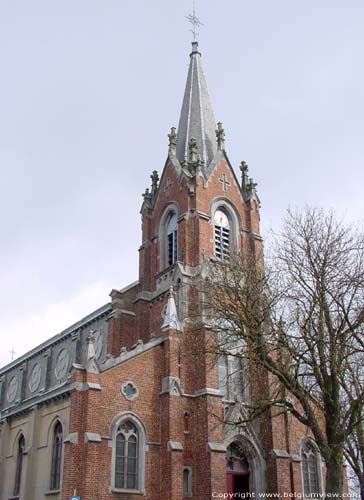 qu’est ce que c’est ?Un bâtiment pas comme les autres !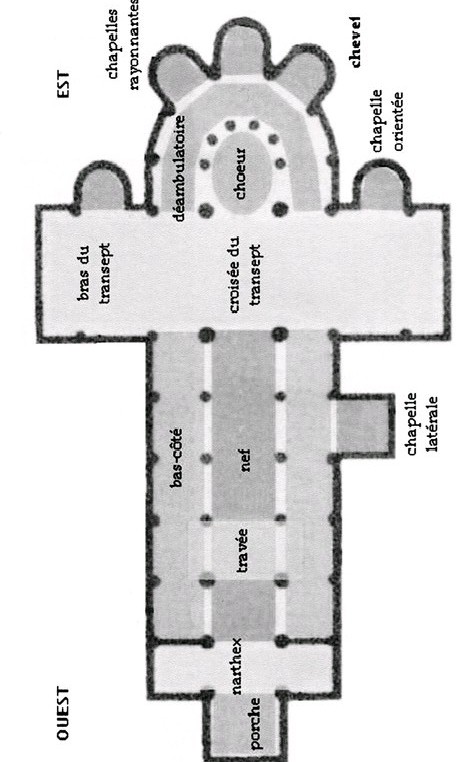 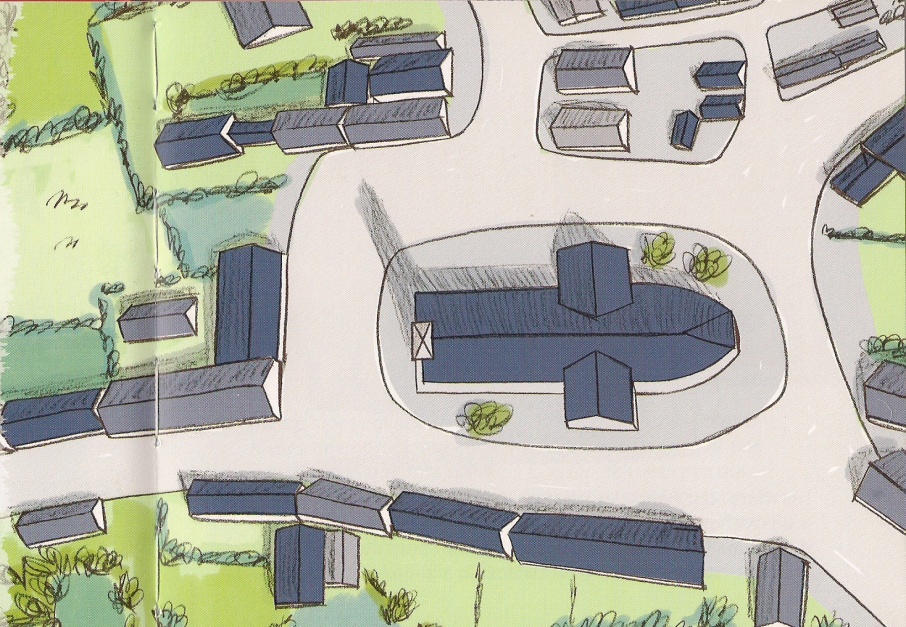 Quelle forme a-t-elle ?  Je constate que l’église est en forme de  …………………………………… .Replace la nef et le chœur sur le schéma.Dessine le levé du soleil.Un abri de lumière et de silence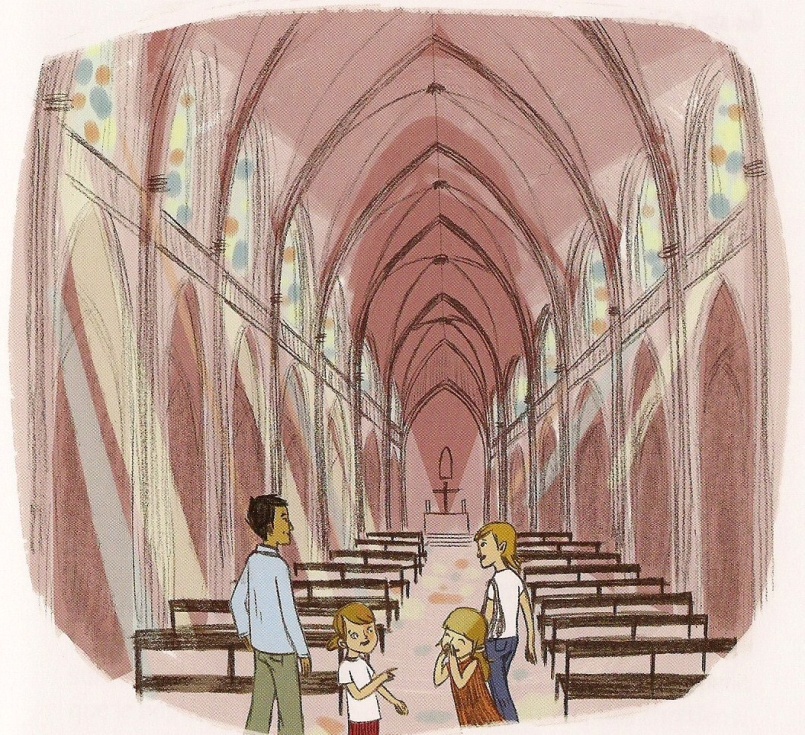 En faisant le tour de l’église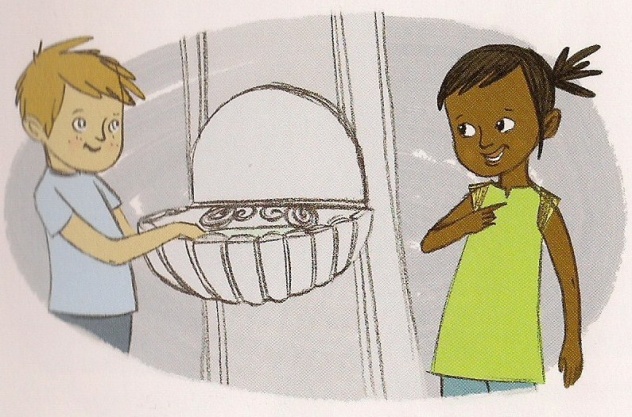 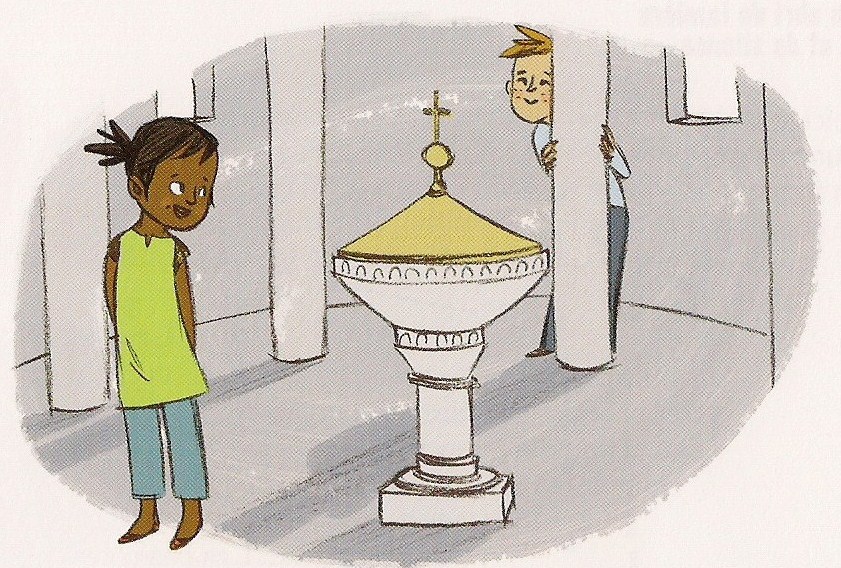 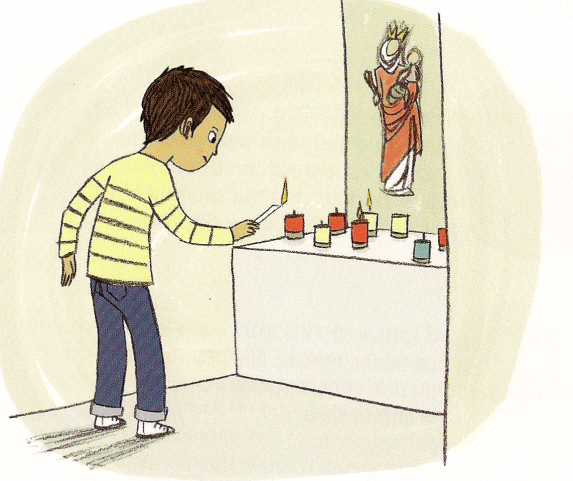 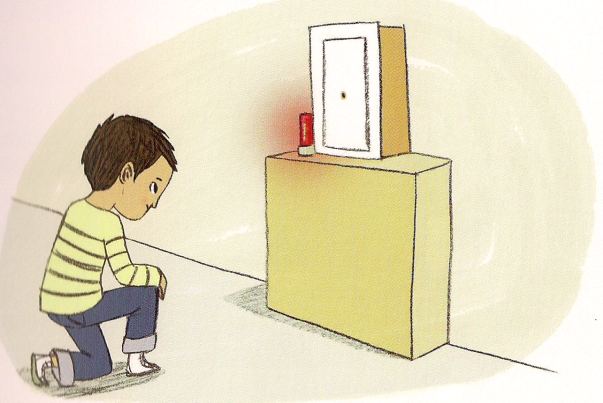 Relie l’image à sa définition.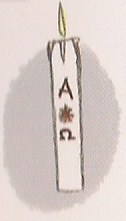 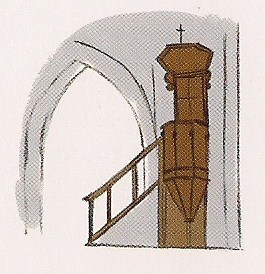 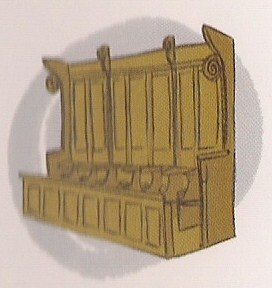 Une assemblée ça se prépare !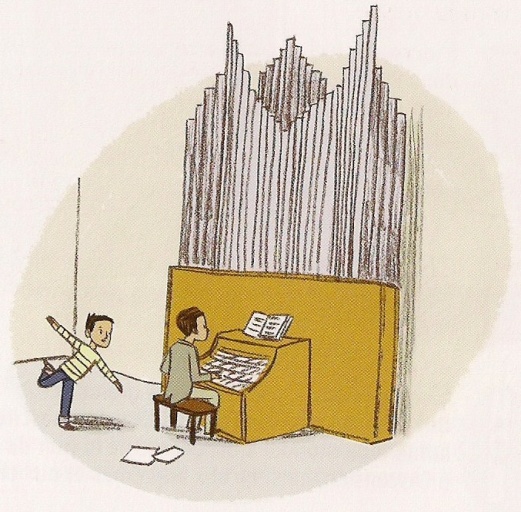 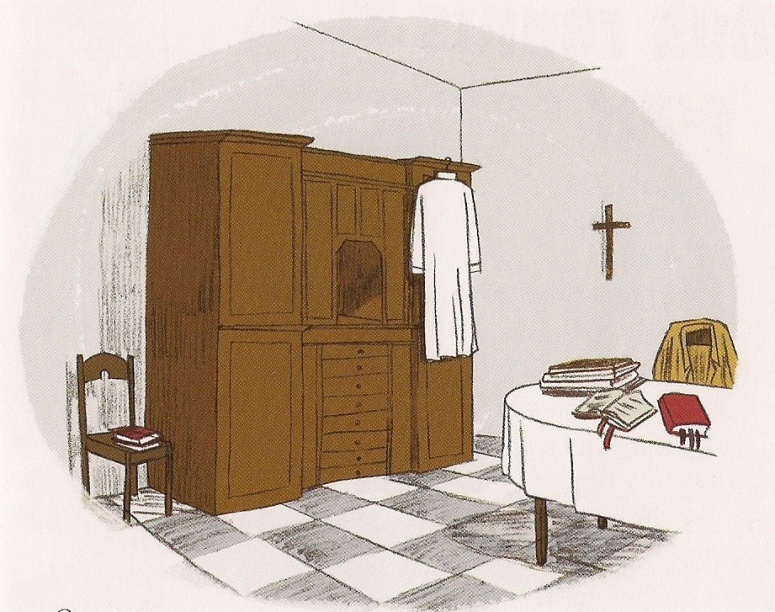 Sacristie : C’est la pièce voisine de l’église, où sont rangés les objets nécessaires à la célébration : vêtements, récipients, livres, cierges… Le prêtre se prépare ici avant la messe.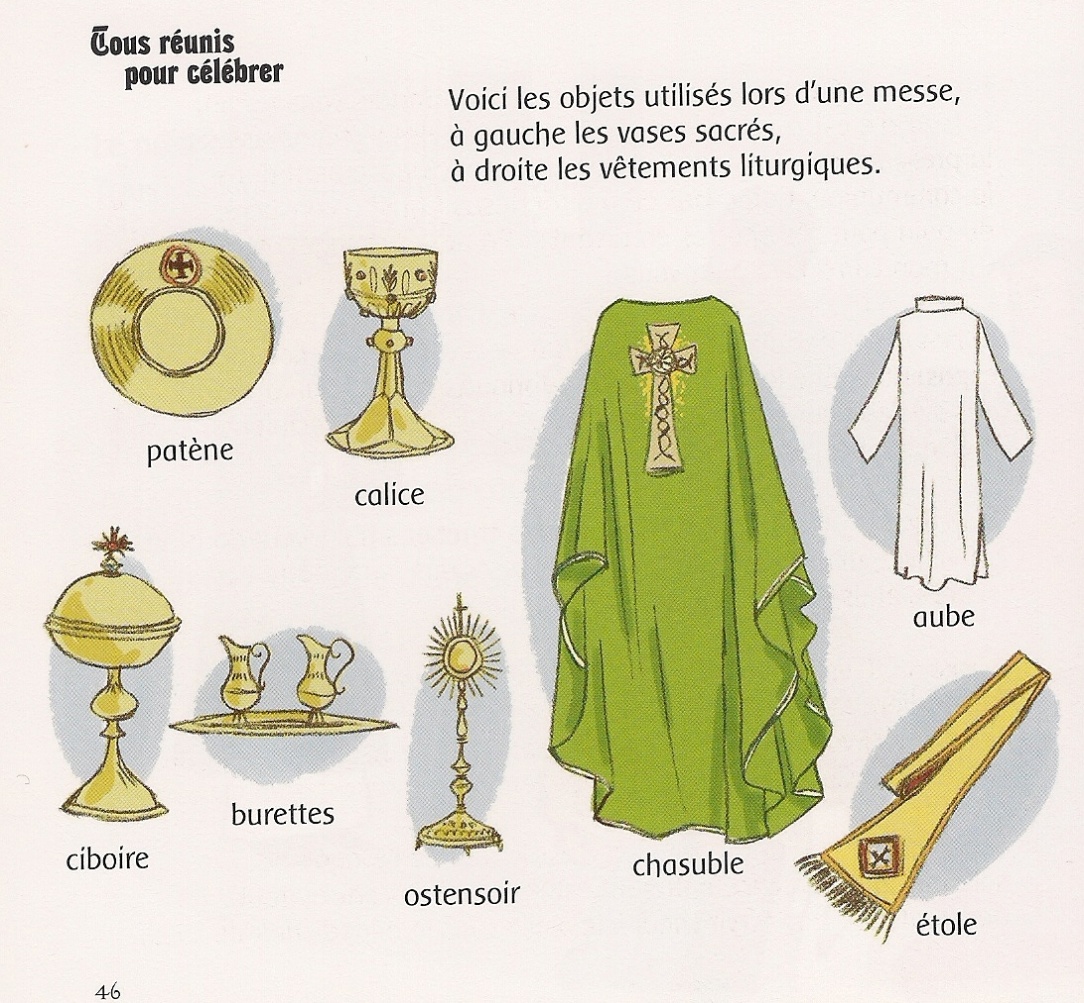 